Производственная логистикаСписок кандидатских и докторских диссертацийМожно заказать полные текстыВернуться в рубрикатор диссертаций по экономике, правоведению и экологииhttps://право.информ2000.рф/dissertation.htm Разработка и продвижение сайтов - от визитки до интернет-магазинаСоздание корпоративных библиотек, книги и дисертацииАгрба Ю.А. Системная организация логистики материально-технического снабжения газодобывающего предприятия района Крайнего Севера. 2022 ng22-50Айбазова С. Х. Оптимизация системы логистики в бизнесе на основе теоретико-игровой модели. 2014 tt1Ананина Р.Ф. Совершенствование организации совместных закупок потребительских товаров как формы услуг в кооперационно-сетевых взаимодействиях. 2023 t23-1Байрамов Р.С. Тыловое обеспечение войск Центрального фронта накануне и в ходе Курской битвы. 2023 Автореферат man23-16

Бочкарев П.А. Управление надежностью цепей поставок в логистике снабжения. 2015 tt6Братко И.В. Управление конкурентоспособностью предприятий топливно-энергетического комплекса на основе совершенствования закупочной деятельности. 2021 ng21-23Воронов А.Ю. Оптимизация параметров экскаваторно-автомобильных комплексов разрезов. 2022 tt22-9

Гвилия Н.А. Цифровая трансформация корпоративной логистики в условиях устойчивого развития. 2022 man22-32Геллер А.Я. Формирование системы контроля заказчика в процессе реализации закупки. 2023 t23-5Годнев А.Г. Разработка и внедрение адаптивной информационно-измерительной и управляющей системы распределения ресурсов на примере нефтепродуктообеспечения. 2020 ng2-1

Гулый В.В. Методика прогнозирования потребности и оптимизации количества запасных частей дилерской сети станций технического обслуживания. 2022 man22-41Делахова А.М. Организационно-экономический механизм управления системой обеспечения нефтепродуктами территорий Северного региона. 2022 ng22-51

Дудинская М.В. Управление логистическими рисками в цепях поставок. 2017 tt7Замалетдинова Д.А. Совершенствование методов управления запасами для товарных групп, характеризующихся нестационарным спросом. 2017 mar34


Злобина Н.И. Обоснование транспортного освоения лесосырьевых баз с учетом безопасности дорожного движения. 2022 tt22-69

Зрячев С.А. Разработка моделей и методики организации технического обслуживания авиационной техники с учетом согласованного взаимодействия. 2022 tt22-86

Иванова А.В. Формирование системы логистического сервиса. 2016 tt8Ившин С.Ю. Логистический аутсорсинг в цепях поставок целлюлозно-бумажной продукции. 2023 t23-3

Кобенко А.В.Разработка моделей и механизмов синхронизации потоков в снабженческо-производственно-сбытовой системе предприятия. 2020 tt2-10Козаева Д.В. Форсированное развитие логистичекских систем распределения (на материалах АПК ЮФО). 2022 ag22-30

Кузнецов И.С. Оптимизация параметров карьерных экскаваторно-автомобильных комплексов с учетом внеплановых простоев. 2022 tt22-77

Кузнецов Л.Ю. Организация процесса эффективного рапределения производственных заказов на обслуживание и ремонт технологического оборудования машиностроительных производств. 2022 man22-74

Куцелап К.А. Оптимизация материальных потоков на механообрабатывающих участках в условиях использования альтернативных технологических процессов в многономенклатурном производстве. 2021 man21-57ЛЮ СЫЦЗЯ. Интеллектуализация цепей поставок предприятий текстильной промышленности в условиях перехода к экономике замкнутого цикла. 2023 t23-4

Мазунина О.А. Оптимизация логистики снабжения промышленного предприятия (на примере предприятий энергомашиностроения). 2012 man67Марков С.Н. Повышение эффективности транспортно-технологического обеспечения уборочных работ. 2022 ag22-26

Масалева М.В. Модель и алгоритм поддержки управления закупками в пожарно-спасательных подразделениях. 2021 man21-81

Маслов С.Е. Модели методы управления запасами в условиях неопределенности. 2019 upravlenie-zapasamiМигров А.А. Совершенствование терминально-складской инфраструктуры для сыпучих грузов. 2023 t23-6Митина Л.А. Формирование и развитие локальных рынков органической продукции на основе эффективной системы пространственного распределения. 2022 ag22-34

Монгуш Б.С. Оптимизационные модели организации производственно-транспортно-складских процессов на предприятиях легкой промышленности. 2021 tt21-11Мохирев А.П. Обоснование доступности древесных ресурсов путем моделирования структуры лесотранспортных потоков (на примере Красноярского края РФ). 2021 region21-11Муха В.В. Управление логистическим процессом в организационной системе на основе многовариантного моделирования структурных решений. 2022 t22-1

Никитин В.В. Информационно-интеллектуальные системы проектирования сетей лесовозных автомобильных дорог. 2021 tt21-20

Никишов С.И. Формирование и развитие адаптивно-интегрированной логистики на платформе искусственного интеллекта. 2022 tt22-46

Николаев П.А. Проектирование систем управления материально-техническим снабжением предприятия с учетом заданного уровня надежности. 2016 man93

Николаева А.Г. Разработка методов и моделей эффективного использования материально-технических ресурсов предприятий текстильной и легкой промышленности на базе совершенствования закупочной деятельности. 2020 man2-72

Новикова А.Ю. Совершенствование планирования в цепях поставок вертикально-интегрированных компаний (на примере компаний золотодобывающей промышленности). 2017 man147

Павленкова И.Н. Проектирование организационно-экономического механизма и инструментария управления сбытом предприятия на основе концепции контроллинга. 2022 man22-46Петров А.В. Методы и алгоритмы синтеза многоуровневой системы материально-технического обеспечения эксплуатации авиационной техники для выполнения контрактов жизненного цикла. 2023 t32-2Пономарев А.А. Управление системой государственных закупок на основе совершенствования бизнес-процессов. 2023 t23-7

Прокопец В.С. Совершенствование методов оценки транспортно-эксплуатационных качеств лесовозных автомобильных дорог. 2022 tt22-19

Рогулин Р.С. Разработка инструментов формирования устойчивых цепочек поставки сырья и плана выпуска готовой продукции лесопромышленными предприятиями с учетом неопределенности. 2022 man22-68

Рундыгина Д.Д. Управление логистическим циклом исполнения заказа в издательско-полигрофической отрасли. 2021 man21-55

Рыбаков Д.С. Оптимизационные модели поддержки принятия решений в логистических системах. 2018 tt11

Сабаткоев Т.Р. Развитие горизонтальной кооперации контрагентов цепей поставок. 2016 t12

Сапелкин Р.С. Регулирование водно-теплового режима лесовозных автомобильных дорог. 2022 tt22-63

Сидельников И.Д. Организация материально-технического обеспечения машиностроительной продукции на этапе эксплуатации с учетом возвратных потоков и восстановления ресурса. 2022 man22-50

Симакова З.Л. Инструменты и методы оперативного управления обеспечением материальными ресурсами машиностроительных предприятий с разнотипным динамичным производством. 2022 Автореферат man22-84

Сиротина Л.К. Разработка методологии оперативно-производственного позаказного планирования в условиях организационной предметно-технологической фрагментации и промышленных экосистем. 2022 man22-82

Сластников С.А. Эффективные алгоритмы планирования транспортировки продукции. 2014 Автореферат tt13

Смирнов А.А. Инструментарий управления материальными ресурсами в бережливом производстве на предприятиях машиностроения. 2022 Автореферат man22-83

Степашкина А.С. Совершенствование внутрихозяйственных перевозок зерна. 2022 tt22-55

Стримовская А.В. Формирование системы показателей оценки эффективности транспортировки в цепях поставок. 2017 tt14

Тарасенко Е.А. Формирование системы управления цепями поставок в территориальном подразделении железной дороги. 2022 tt22-16

Тихонов П.М. Моделирование ресурсных потоков в организационных сетях (на примере холдинга РЖД). 2021 tt21-14Тод Н.А. Кластерная организация логистики в региональных цепях поставок агропродукции. 2022 ag22-27

Токарев В.В. Оценка поставщиков для совершенствования управления цепочками поставок на примере атомной промышленности. 2020 man2-74

Токарева Е.В. Управление запасами в логистических системах производственных предприятий. 2019 Автореферат tt15
Трофимова И.Д. Организационно-экономический механизм планирования эффективности функционирования горно-транспортного комплекса угольного разреза. 2022 tt22-29Федосеенкова Е.С. Совершенствование оперативного планирования перевозок строительных грузов в городах с учетом неравномерности выполнения операций транспортного процесса. 2021 rr21-18

Фрунзе В.В. Обеспечение качества контрольной деятельности в сфере закупок. 2021 man21-65

Хмелев А.С. Совершенствование информационного взаимодействия в системах поддержки принятия решений и управления перевозочным процессом сырьевых поставок. 2022 tt22-80

Чечуев В.Е. Методика оптимизации парка машин крупной строительно-дорожной организации. 2022 tt22-76

Шидловский И.Г. Совершенствование управления запасами при поставках партионных грузов. 2017 man148Можно заказать полные текстыВернуться в рубрикатор диссертаций по экономике, правоведению и экологииhttps://право.информ2000.рф/dissertation.htm Разработка и продвижение сайтов - от визитки до интернет-магазинаСоздание корпоративных библиотек, книги и дисертацииСТУДЕНЧЕСКИЕ и АСПИРАНТСКИЕ РАБОТЫ на ЗАКАЗ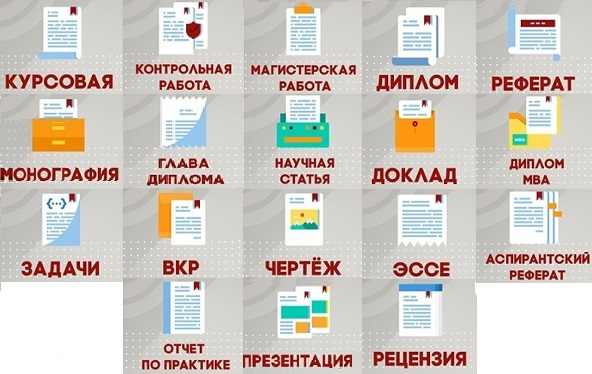 